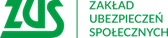 Oddział ZUS w Częstochowiezaprasza na konsultacje telefoniczne
Wsparcie z ZUS w ramach Tarczy Antykryzysowej5 lutego 2021 r. (piątek)w godz. 11:00-13:00Podczas dyżuru pracownicy ZUS będą odpowiadać na pytania, kto i na jakich zasadach może skorzystać ze wsparcia z ZUS w ramach tarczy antykryzysowej.ZADZWOŃ, ZAPYTAJ, ZAPRASZAMY tel. 727 690 746